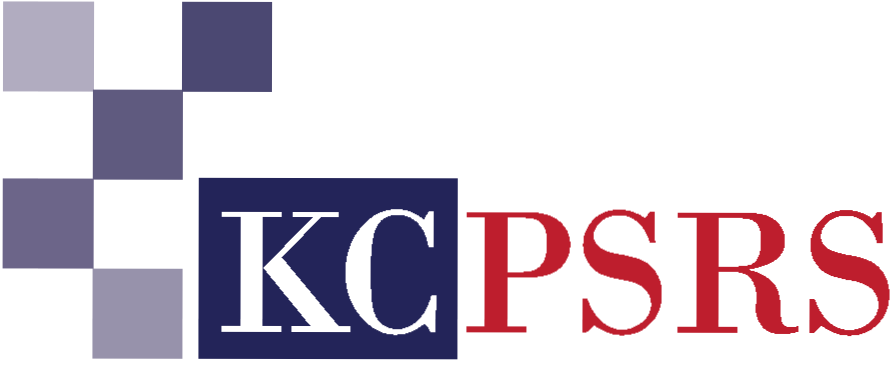 3100 Broadway, Suite 1211Kansas City, MO 64111816.472.5800www.kcpsrs.orgKANSAS CITY PUBLIC SCHOOL RETIREMENT SYSTEMMINUTES OF MEETING  Monday, March 6, 2017The Board of Trustees of the Kansas City Public School Retirement System met in REGULAR SESSION on Monday, March 6, 2017 at 4:00 p.m. in the Retirement System office conference room at 3100 Broadway, Suite 1211, Kansas City, MO.  Members Present:		Curtis L. Rogers, Substitute Chairperson				Horace Coleman, Jr. (via phone)Joanne M. Collins 				Carl EvansPrinceston E. GraysonRoger OffieldBeverly PrattDavid W. Price, IICurtis L. RogersDebbie Siragusa				Linda E. Watkins				Brian D. WelchMembers Absent:		Mark T. BedellStaff Present:			Christine Gierer, Executive Director				Shannon McClain				Laura J. OswaldOthers Present:			Mark Flaherty, Esq. 				Rosemary Guillette, Segal Marco Advisors				Patrice Beckham, Cavanaugh Macdonald Consulting, LLCThere being a quorum present, the meeting was called to order at 4:00 p.m.  Mr. Curtis L. Rogers, Substitute Chairperson presiding:  On motion of Ms. Collins, seconded by Mr. Grayson, the Board voted to approve the following items on the consent agenda:Approval of the minutes of the Regular Meeting of the Board of Trustees held Monday, February 6, 2017Approval of cash disbursements for the month of January 2017Approval of the report of the Secretary submitting the names of members retiring since last report including dates of retirementApproval of the Secretary submitting the names of members who have passed away since the last reportOn motion of Ms. Siragusa, seconded by Mr. Welch, the Board voted to approve the recommendation of the Medical Board that a member be placed on disability retirement to become effective January 1, 2017 with a medical re-evaluation due in one year.On motion of Mr. Grayson, seconded by Ms. Pratt, the Board voted to receive the report of the Investment Committee.On motion of Ms. Collins, seconded by Mr. Price, the Board voted to go into closed session.On motion of Mr. Evans, seconded by Mr. Coleman, the Board voted to approve a five percent increase in the annual compensation of the Executive Director retroactive to January 1, 2017. Report of the ChairpersonMr. Coleman informed the Board that the Policy and Evaluation Committee will be reviewing the Travel Policy in an upcoming meeting to ensure the written policy reflects the conscientious and cost-saving travel arrangements that are currently made by, and for, Trustees. Report of the Executive DirectorMs. Gierer reported all the Trustees fulfilled their 2016 educational requirements and she reported on the progress Trustees have made towards their educational requirements thus far in 2017.  Ms. Gierer provided her report on operational, communication, and Board issues. Ms. Gierer reported on her attendance at two legislative hearings and her testimony on behalf of the KCPSRS Board’s position on Senate Bill 441 (with Senate Committee substitute) and House Bill 723 in support of working after retirement clarification provisions.Other BusinessOn motion of Mr. Rogers, seconded by Ms. Collins, the Board voted to adjourn the meeting at 4:42 p.m.							Respectfully submitted,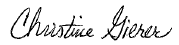 							Christine Gierer, Executive Director